Муниципальное бюджетное общеобразовательное учреждение «Октябрьская средняя общеобразовательная школа»Оренбургской областистатья«Дом у воды» (О безотходном производстве частной птицефермы Б. Амандосова, расположенного на берегах памятника природы – озера Лапшин Оренбургской области, Октябрьского района) Всероссийский конкурс «Моя малая родина: природа, культура, этнос»номинация «Этноэкологическая журналистика»Автор: Даут Нина Витальевна,обучающаяся Научного общества учащихся «Истоки» на базе МБОУ «Октябрьская СОШ» ГАУ ДО ООДЮМЦ, 10 классРуководитель: Трофимова Яна Юрьевна,педагог  дополнительного I кв. категории ГАУ ДО ООДЮМЦ,учитель биологии МБОУ «Октябрьская средняя общеобразовательная школа» Оренбургской области2018 год.Вы любите приключения? Путешествия? Вы, знаете свой край, как свои пять пальцев? И удивляетесь находкам? У вас есть сплочённая классная команда, с которой всегда интересно? У меня есть! У нас есть! Это объединение «Экопоколение» и  Научное общество учащихся «Истоки», которые уже в течение 3 лет изучают природные богатства нашего края и сохраняют водные ресурсы!  И мы вместе преодолеваем расстояния более 150 км за год на велосипедах!Мы узнали о чуде, которое расположено в 3 километрах от нашего села Октябрьское, Оренбургская область – это Группа памятников природы Октябрьского района. Наиболее интересно в ландшафтном отношении, связанные с карстово – суффозными процессами, связано с происхождением Лапшиновских озёр в пойме Большой Юшатыри между селами Октябрьское и Новоникитино. Урочище представляет собой сложную систему отдельных озерков и плёсов до 40-80 м. в поперечнике, а иногда вытянутых до 200 метров. И они все соединены между собой под землёй! Ну разве не чудо природы!И именно там, в четырёхстах метрах от Лапшиновских озёр стоит Дом. Самый настоящий Дом у воды.На некоторое время представьте себя путешественниками, а мы – экологи будем вашими гидами по нашей октябрьской земле.Если вы путешествуете в наших краях, следовательно не миновать трассы Оренбург – Уфа. Именно на этой федеральной трассе, в 75 километрах от города Оренбурга вы увидите стелу с названием Село Октябрьское и дату основания – 1785 год. Именно в этом году и было основано село Исаево – Дедово на берегу реки Большой Юшатырь двумя переселенцами Исаевым и Дедовым. В последствии село было переименовано в поселок Каширинск и в село Октябрьское. Известно, что название реки Большой Юшатырь, по берегам которого расположилось наше родное село произошло  с тюркского языка и дословно переводится как «Драгоценная крепость». Большой Юшатырь топоним возводят к башкирскому юша - "яшма", "яшмовый" и древнетюркскому тура - "укрепление", "крепость". Происхождение названия же Лапшиновских озёр долго нам не было известно.Историческое прошлое Лапшиновских озёр нам помог разгадать представитель Росприрод рыбнадзор по Октябрьскому и Шарлыкскому районам Оренбургской области Абросимов Владимир Михайлович. Во время очередной нашей  экспедиции он присоединился к команде юных экологов и помог обнаружить археологические раскопки, а именно фундамент, постройки в конце XVIII начале XIX веков. Археологическая находка, свидетельствующая о том, что в  XIX веке на берегу озера основались поселения.  В районном архиве нам предоставили информацию о том, что на территории озёр стоял хутор Лапшин, отсюда и произошло название общее всех озёр. Лапшиновские озёра. У каждого озера есть своё историческое название: «Жбан», «Рачье», «Маховое».В конце XX – начале XXI века была построена на месте старого хутора птицеферма. Огромный Дом у воды. Так как проблемами охраны водных ресурсов наше объединение занимается  со дня основания объединения, нас заинтересовал вопрос об том, как птицеферма влияет на окружающую среду, и какие использует технологии.Актуальность данного исследования в том, что Лапшиновские озёра входят в число 11 Памятников природы Октябрьского района, Оренбургской области, и охрана их от загрязнения является задачей не только местного, но и регионального уровня.Актуальной данной темы обусловила цель: решение экологических проблем региона, в частности Оренбуржья, путём внедрения безотходного производства, путём распространения опыта малых фермерских хозяйств.Для проведения исследований нами было взято производство птицефабрик городов Оренбургской области и в европейских странах, в частности Германии, и был проведён мониторинг в области экономии средств по сравнению с выращиванием и реализации птиц   в нашем регионе.Было отдельно изучено птицеводство в Оренбурге и Оренбургской области. В результате чего выяснилось, что в Оренбургской области действуют всего 4 фабрики в данном направлении: два предприятия в г. Оренбурге и одно в г. Новотроицке и в г. Орске.За годы существования объединения «Экопоколение» и НОУ «Истоки»  у нас сложились прочные партнёрские отношения, и выстроились кооперации с различными организациями села Октябрьского и Муниципального образования Октябрьский район, что помогло в реализации наших замыслов и исследований.Абросимов Владимир Михайлович (ранее нами представленный) предоставил документы, на основании которых, птицеферма расположена от водного объекта на расстоянии, в соответствии с требованиями закона РФ о сохранении Водных ресурсов, и не представляет экологической угрозы, без выбросов в окружающую среду!Мы познакомились с главой крестьянского фермерского хозяйства, владельцем птицефермы Амандосовым Бериком Каергалеевичем, который и показал нам все этапы производства.  Наше знакомство началось с главным ресурсом, которым обладает фермер. Огромные гектары полей расположены в хуторе Морозовском на расстоянии 8 км. от птицефермы. По словам Берика Каергалиевича – это расстояние не является препятствием для развития бизнеса.Нам предоставили возможность побывать на посевных полях фермера, где при помощи частной техники обрабатывается земля, и выращиваются зерновые, часть из которых идёт на продажу, а часть на корм для птиц на ферме. Птицы много: куры, гуси, индейки, утки все выращиваются экологически чистым способом. Яйца реализуются частным лицам и индивидуальным предпринимателям. Птица, достигнув определённого веса, разделывается   в специальном цеху. Перо птицы сдаётся оптом в фирму «Слагор» по пошиву пуховых подушек. Мясо птицы реализуется в частные руки и индивидуальным предпринимателям. В результате  чего получается прибыль. Естественные отходы в определённой зоне складываются и перерабатываются в органические удобрения, которые при помощи техники вывозятся на поля для повышения урожайности.Проведя  исследования, и изучив весь процесс, мы увидели систему безотходного производства, где можно сказать, что используются «Экологичные технологии»!Преимущества малого частного фермерского хозяйства в том, что:- используются земельные участки для развития бизнеса,- идёт поддержка со стороны государства на развитие малого бизнеса в России;- самоокупаемость производства;- безотходность производства;- экологичность продукции.Таким образом, на примере птицефермы, расположенной на берегу Лапшиновских озёр, можно показать, как  можно использовать природные ресурсы, получать прибыль, и при этом не причинять вред окружающей среде, используя «Новые технологии»  и систему безотходного производства!И все изменения, которые происходят с Лапшиновскими озёрами – это результат природного в основном воздействия. Антропогенное, конечно же, есть: мусор, оставленный рыбаками на берегах озёр, сезон охоты на уток и в следствии этого десятки гильз от охотничьих оружий. «А что же с Домом у воды?», спросите вы. Мы вам ответим, что он простоит ещё некоторое время. И домочатцы из его окна, точно так же как и жители нашего села, пришедшие на озёра, смогут понаблюдать вместе с нами, как с меньшим уловом рыбаки возвращаются домой, как водоросли  все больше опутывают дно, покрытое илом. Увидят, как пересыхают озёра, и между ними все меньше становится расстояние. И самое страшное, что в период стоянки лебедей шипунов на Лапшиновских озёрах будет все меньше этих прекрасных птиц – в народе которых прозвали «Водяной волк», но это уже другая история….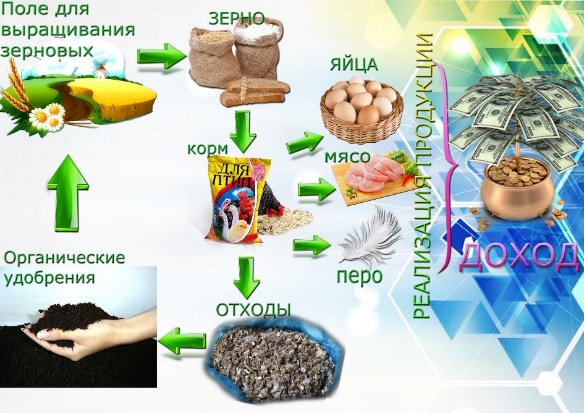 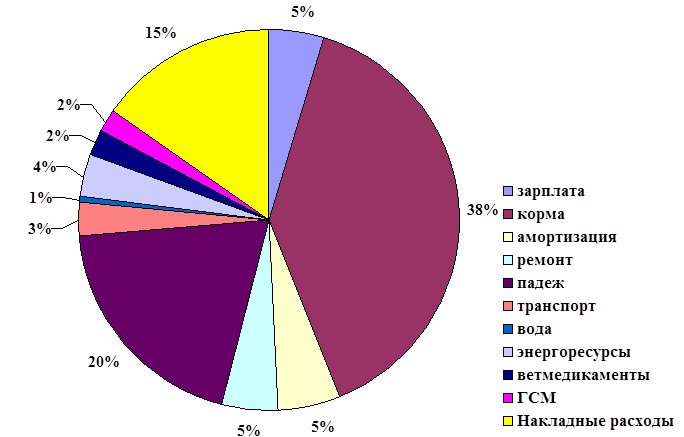 Птицефабрика в Оренбургской областиЦена за 1 кг.  в среднем по Оренбургской области и в европейских странах, в Частности Германии ( в рублях )Цена за 1 кг.  в среднем по Оренбургской области и в европейских странах, в Частности Германии ( в рублях )Цена за 1 кг.  в среднем по Оренбургской области и в европейских странах, в Частности Германии ( в рублях )Цена за 1 кг.  в среднем по Оренбургской области и в европейских странах, в Частности Германии ( в рублях )Мясо курицыМясоуткиМясо индейкиМясо  гусяПтицекомплекс Алексеевский135рублей180 рублей_________330 рублейМясокомбинат Абдулинский130 рублей176 рублей340 рублей330 рублейЗАО  Птицефабрика Оренбургская90 рублей130 рублей290 рублей350 рубляООО «Родник»110 рублей180 рублей_________320 рублейЧастная Птицеферма Б. Амандосова 120 рублей150 рублей300 рублей300 рублейMEM Handelskontor GmbH (Германия)175.2 рублей____________457.2 рублей________